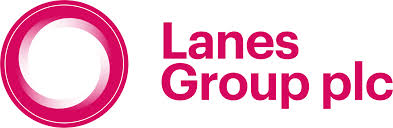 Manual Workers CV TemplateWe know that many manual workers don’t have a formal written CV, so we have created the following template to help you to highlight your experience and secure the next step in your career.This CV template can be used by employees in any industry. Simply remove this title page, replace the example information below with your relevant experience, and you can create a compelling CV that is ready to be sent off to prospective employers.Need a little help with finding the right words to include? Take a look at our CV writing guide for manual workers here.Your Full Name17 Parkside Lane, Parkside Industrial Estate, Leeds, LS11 5TD0800 123456example@email.co.uk[A five or six-sentence statement about yourself and your experience. It should be straight to the point, and summarise the most relevant parts of your entire work experience.]EXAMPLE: A highly skilled and adaptable CCTV drainage engineer with seven years’ experience in the industry. Specialises in providing on-site drainage surveys, but also experienced in high-pressure jetting, drain relining and customer service. Methodical in approach with a good head for figures and measurements. Enthusiastic in nature with an emphasis on following projected plans, meeting targets and exceeding expectations.Core Skills[A bullet point list of your skills and qualifications. This is a good place to let employers know if you have any qualifications or certifications that are relevant to the role.]EXAMPLE:Experienced user of the Panoramo 3D OptoscannerOX19 certificationHigh-pressure water jetting certificationUp-to-date CSCS card Full UK driving licence with no pointsHigh Speed Training certification for working in confined spacesEmployment History[A list of your last 10 years of relevant job roles, beginning with the most recent, with a description of each employer and bullet points detailing your main duties.]May 17 - Present	CCTV Drainage Engineer - Lanes Group, Leeds
Carrying out on-site drainage surveys and repairs to commercial and residential clients from a central depot in LeedsProviding on-site CCTV surveys of drainage systemsAnalysing pipe conditions using the Panoramo 3D OptoscannerCompleting high-pressure jetting works to clear identified issuesProviding on-site customer service while visiting clients at their locationNov 13 - Apr 17	Drainage Engineer - Lanes Group, StaffordProviding pre-planned and emergency drainage worksCompleting drain relining repairsPerforming high-pressure water jetting jobsEducation[A short bullet point detailing any qualifications you have, the school you attended and the years you were there.]2002 – 2007		Fulwood High School, Preston8 GCSEs - C grade and above (including Maths and English)Hobbies & Interests[A brief summary of your personal interests, focusing on activities that demonstrate transferable skills and positive attributes about you.]Playing football and rugbyCycling